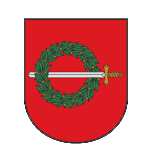 KLAIPĖDOS RAJONO SAVIVALDYBĖS TARYBOS NARYS ČESLOVAS BANEVIČIUSKLAIPĖDOS RAJONO SAVIVALDYBĖS TARYBOS NARIO ČESLOVO BANEVIČIAUS 2020 M. VEIKLOS ATASKAITANuo 2019 m. balandžio 14 d. esu Klaipėdos rajono savivaldybės tarybos narys. Per ataskaitinį laikotarpį buvo dalyvauta visuose Savivaldybės tarybos posėdžiuose svarstant ir priimant gyventojams aktualius sprendimus.Esu Sveikatos apsaugos ir socialinės rūpybos komiteto narys, Turizmo tarybos narys, Sodininkų bendrijų specialiosios rėmimo programos paraiškų vertinimo komisijos narys, Klaipėdos žuvininkystės vietos veiklos grupės narys - visuose posėdžiuose teko dalyvauti sprendžiant įvairius rajono gyventojams aktualius klausimus.Šiuo sudėtingu pandeminiu laikotarpiu pasitelkiant skirtingas komunikacijos priemones bendrauju su Klaipėdos rajono gyventojais (buvo gauti 66 kreipimaisi), įsiklausiau į jų problemas ir rūpesčius, pagal galimybes stengiausi padėti. 				Klaipėdos rajono savivaldybės tarybos narys 				Česlovas Banevičius